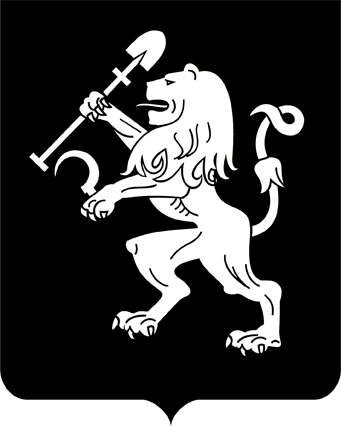 АДМИНИСТРАЦИЯ ГОРОДА КРАСНОЯРСКАПОСТАНОВЛЕНИЕО предоставлении Совковой С.Н. разрешения на условно разрешенный вид использования земельного участкаВо исполнение решения Октябрьского районного суда города Красноярска от 20.06.2019 по делу № 2а-3648/2019, апелляционного определения Красноярского краевого суда от 09.10.2019 по делу                       № 33а-14139/2019, в соответствии с ч. 9 ст. 39 Градостроительного кодекса Российской Федерации, п. 9 ст. 6 Правил землепользования и застройки городского округа город Красноярск, утвержденных решением Красноярского городского Совета депутатов от 07.07.2015 № В-122,           заключением о результатах публичных слушаний от 23.04.2019, рекомендацией комиссии по подготовке проекта Правил землепользования  и застройки города Красноярска от 26.04.2019, руководствуясь ст. 41, 58, 59 Устава города Красноярска,ПОСТАНОВЛЯЮ:1. Признать утратившим силу постановление администрации города от 01.11.2018 № 675 «Об отказе Совковой С.Н. в предоставлении разрешения на условно разрешенный вид использования земельного участка или объекта капитального строительства».2. Предоставить Совковой Светлане Николаевне разрешение на условно разрешенный вид использования земельного участка с кадастровым номером 24:50:0100533:39, расположенного по адресу: Крас-ноярский край, г. Красноярск, Октябрьский район, ул. Садовая, 7а,              участок 113, в территориальной зоне развития жилой застройки            перспективной (ПО), с целью размещения объекта индивидуального  жилищного строительства (код – 2.1). 3. Настоящее постановление опубликовать в газете «Городские новости» и разместить на официальном сайте администрации города.Исполняющий обязанностиГлавы города                                                                              В.А. Логинов28.11.2019№ 906